GARFIELD COUNTY SCHOOL DISTRICTREQUEST FOR ABSENCE AND SUBSTITUTE PAYMENT AUTHORIZATIONEmployee Name: ______________________________________________ Employee Number:  ____________Date(s) Absent:  ____________________________________________________________________________Reason for Absence:  ________________________________________________________________________I hereby certify that the above statements, to the best of my knowledge, are correct.Signature:  ________________________________		Date: _____________________________________TYPE OF LEAVE						     # of Hrs./Days	Principal/Superintendent  FMLA – Family Medical Leave Act	(Must be approved by GCSD)		____________	____________________________________FUNE - Bereavement Leave (Immediate Family) Specify who: _________________	 ____________	____________________________________JURY - Jury Duty (taking regular pay and sign court compensation to GCSD)		________	________________________LWOP - Leave without Pay (Must use all other leave first or employees w/o leave) 	________	________________________PTO - Paid Time Off	(must use first)					________	________________________PROF - Professional Leave (Conferences, meetings, trainings, etc.)		____________	____________________________________SICK - Sick Leave (must use all PTO first)					________	________________________SICK - Sick Leave Bank (Optional donation – must donate to be eligible)		________	_______________________________________________________________________________________________________________________________________________________________Leave entered in Alio Employee Service Portal (ESP)		Yes / No	Supervisor approve Yes / No If “no” please explain.  ___________________________ Salary Deduction Yes / No 	Amount $_________==============================================================================                                                                                                                                                                                                                                                                                                                                                                                                                                                                                                                                                                                                                                                                                                                                                                                                                         SUBSTITUTE PAYROLL VOUCHERSubstitute Name:  _____________________________________________			 Custodian Sub 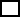 Date(s) Substituted:  ___________________________________________			 Food Service Sub Sub General: TimeForce? Y / N  	 Sub TSSA TimeForce? Y / N 	 Para Pro Sub Sub SPED: TimeForce? Y / N     	 Sub __________________    	 Secretary Sub  Sub Trustlands:  TimeForce?  Y / N	 Sub__________________      	 Teacher Sub I hereby certify that the above statements, to the best of my knowledge, are correct.Substitute Signature:  __________________________________________	  Date: ________________________***This form must be completed before Substitute will be paid. ***			Revised 08/31/2021	_________